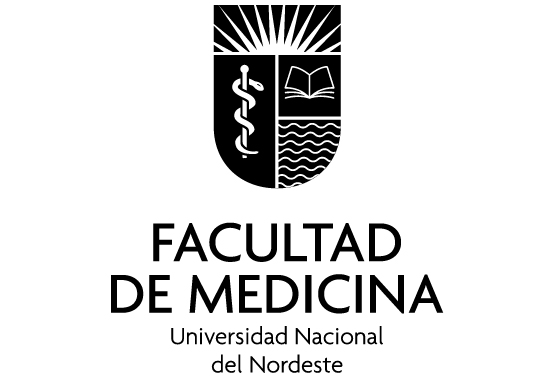 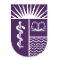                FACULTAD DE MEDICINA                              SECRETARIA DE EXTENSION UNIVERSITARIA    UNIVERSIDAD NACIONAL DEL NORDESTE
PRESENTACION DE INFORMES DE PROYECTOS DE EXTENSION- 1.”NOMBRE DEL PROYECTO “2- Resolución del Consejo Directivo 3- Destinatarios 4-Metodologías: (métodos de trabajo/ estrategias)5- Personal afectado al proyecto 6- Participantes:7-Carga horaria8. Lugar de realización de capacitación 9-Lugar de  realizaron de Salidas a la comunidad10- Plan de actividades desarrolladas 11-Presupuesto y Equipamiento12-Resultados 13-Conclusión14- Estudiantes que finalizaron el Trabajo de Extensión-15- Los Docentes – Coordinadores – otros que fueran afectados al proyecto16-Fotos	-Resolución Nº ………………………..-Unidad Académica: Facultad de Medicina -Unidad ejecutora:Incluir fechas Impacto Fortalezas Aspectos positivos y negativosApellido y nombreL.UD.NINombre apellidoFunciónSe adjunta fotos